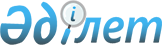 Қаратөбе аудандық мәслихатының 2009 жылғы 22 желтоқсандағы N 16-2 "2010-2012 жылдарға арналған аудандық бюджет туралы" шешіміне өзгерістер мен толықтырулар енгізу туралы
					
			Күшін жойған
			
			
		
					Батыс Қазақстан облысы Қаратөбе аудандық мәслихаттың 2010 жылғы 20 мамырдағы N 20-1 шешімі. Батыс Қазақстан облысы Қаратөбе ауданы әділет басқармасында 2010 жылғы 26 мамырда N 7-9-95 тіркелді. Күші жойылды Батыс Қазақстан облысы Қаратөбе ауданы мәслихатының 2010 жылғы 25 желтоқсандағы N 25-7 шешімімен      Ескерту. Күші жойылды Батыс Қазақстан облысы Қаратөбе ауданы мәслихатының 25.12.2010 N 25-7 шешімімен.      Қазақстан Республикасының Бюджет кодексіне және Қазақстан Республикасының "Қазақстан Республикасындағы жергілікті мемлекеттік басқару және өзін-өзі басқару туралы" Заңына, Батыс Қазақстан облыстық мәслихатының 2009 жылғы 14 желтоқсандағы "2010-2012 жылдарға арналған облыстық бюджет туралы" N 16-1 (Әділет департаментінде 2009 жылдың 20 желтоқсанында N 3035 ретпен мемлекеттік тіркеуден өткен) шешіміне өзгерістер мен толықтырулар енгізу туралы 2010 жылғы 12 мамырдағы N 21-1 (Әділет департаментінде 2010 жылдың 18 мамырында N 3042 ретпен мемлекеттік тіркеуден өткен) санды шешіміне сәйкес аудандық мәслихат ШЕШІМ ЕТТІ:



      1. "2010-2012" жылдарға арналған аудандық бюджет туралы" Қаратөбе аудандық мәслихатының 2009 жылғы 22 желтоқсандағы N 16-2 шешіміне (Нормативтік құқықтық актілерді мемлекеттік тіркеу тізілімінде N 7-9-89 болып тіркелген, "Қаратөбе өңірі" газетінің 2010 жылғы 22 қаңтардағы N 4 санында жарияланған) келесі өзгерістер мен толықтырулар енгізілсін:



      1) 1-тармақта:

      1) тармақшадағы "1 756 132" деген сандар "1 768 600" деген сандармен ауыстырылсын;

      "1 618 951" деген сандар "1 631 419" деген сандармен ауыстырылсын;

      2) тармақшадағы "1 726 456" саны "1 734 924" деген сандармен ауыстырылсын;

      4) тармақшадағы "3 849" саны "7 849" деген сандармен ауыстырылсын;

      "3 849" деген сандар "7 849" деген сандармен ауыстырылсын;



      2) 6-тармақтың:

      жиырма үшінші  абзацта "271 449" деген сандар "283 917" деген сандармен ауыстырылсын;

      жиырма бесінші абзацта "27 100" деген сандар "27 127" деген сандармен ауыстырылсын;

      мынадай мазмұндағы отызыншы екінші, отыз үшінші абзацтармен толықтырылсын:

      "денсаулық сақтау объектілерін газдандыруға – 10 001 мың теңге;

      Қаратөбе ауданының Ханкөл ауылында сумен жабдықтау нысандарын салуға жобалау-сметалық құжаттаманы түзетуге – 2 440 мың теңге;";



      3) осы шешімге 1 қосымша аталып отырған шешімнің 1 қосымшасына сәйкес жаңа редакцияда жазылсын.



      2. Осы шешім 2010 жылдың 1 қаңтарынан бастап қолданысқа енгізіледі.      Сессия төрағасы                  Н. Мендешов

      Аудандық мәслихат хатшысы        Т. Сағынов

Мәслихатының

2010 жылғы 20 мамырдағы

N 20-1 шешіміне 1 қосымшаМәслихаттың

2009 жылғы 22 желтоқсандағы

N 16-2 шешіміне 1 қосымша 2010 жылға арналған аудандық бюджет
					© 2012. Қазақстан Республикасы Әділет министрлігінің «Қазақстан Республикасының Заңнама және құқықтық ақпарат институты» ШЖҚ РМК
				СанатыСанатыСанатыСанатыСанатыСомасыСыныбыСыныбыСыныбыСыныбыСомасыIшкi сыныбыIшкi сыныбыIшкi сыныбыСомасыЕрекшелігіЕрекшелігіСомасыАтауыСомасыІ. Кірістер17686001000Салыктық түсiмдер13431101Табыс салығы648382Жеке табыс салығы6483803Әлеуметтiк салық620971Әлеуметтiк салық6209704Меншiкке салынатын салықтар63791Мүлiкке салынатын салықтар22063Жер салығы3514Көлiк құралдарына салынатын салық32495Бірыңғай жер салығы57305Тауарларға, жұмыстарға және қызметтерге салынатын iшкi салықтар7602Акциздер1963Табиғи және басқа да ресурстарды пайдаланғаны үшiн түсетiн түсiмдер1604Кәсiпкерлiк және кәсiби қызметтi жүргiзгенi үшiн алынатын алымдар40408Заңдық мәнді іс-әрекеттерді жасағаны және (немесе) оған уәкілеттігі бар мемлекеттік органдар немесе лауазымды адамдар құжаттар бергені үшін алынатын міндетті төлемдер2371Мемлекеттік баж2372Салықтық емес түсiмдер287001Мемлекет меншiгінен түсетін түсiмдер3205Мемлекет меншігіндегі мүлікті жалға беруден түсетін кірістер32004Мемлекеттік бюджеттен қаржыландырылатын, сондай-ақ Қазақстан Республикасы Ұлттық Банкінің бюджетінен (шығыстар сметасынан) ұсталатын және қаржыландырылатын мемлекеттік мекемелер салатын айыппұлдар, өсімпұлдар, санкциялар, өндіріп алулар19001Мемлекеттік бюджеттен қаржыландырылатын,сондай-ақ Қазақстан Республикасы Ұлттық банкінің бюджетінен шығыстар сметасынан ұсталатын және қаржыландырылатын мемлекеттік мекемелер салатын айыппұлдар, өсімпұлдар, санкциялар, өндіріп алулар190006Баска да салықтық емес түсімдер6501Басқа да салықтық емес түсімдер6504Трансферттердің түсімдері163141902Мемлекеттiк басқарудың жоғары тұрған органдарынан түсетiн трансферттер16314192Ағымдағы нысаналы трансферттер2248352Нысаналы даму трансферттері2839172Субвенциялар1122667Функционалдық топФункционалдық топФункционалдық топФункционалдық топФункционалдық топКіші функцияКіші функцияКіші функцияКіші функцияБюджеттік бағдарламалардың әкiмшiсiБюджеттік бағдарламалардың әкiмшiсiБюджеттік бағдарламалардың әкiмшiсiБағдарламаБағдарламаАтауыII. Шығындар173492401Жалпы сипаттағы мемлекеттiк қызметтер 1398331Мемлекеттiк басқарудың жалпы функцияларын орындайтын өкiлдi, атқарушы және басқа органдар139833112Аудан (облыстық маңызы бар қала) мәслихатының аппараты11403001Аудан (облыстық маңызы бар қала) мәслихатының қызметін қамтамасыз ету жөніндегі қызметтер11403122Аудан (облыстық маңызы бар қала) әкімінің аппараты41023001Аудан (облыстық маңызы бар қала) әкімінің қызметін қамтамасыз ету жөніндегі қызметтер40863004Мемлекеттік органдарды материалдық-техникалық жарақтандыру160123Қаладағы аудан, аудандық маңызы бар қала, кент, ауыл (село), ауылдық (селолық) округ әкімінің аппараты74439001Қаладағы аудан, аудандық маңызы бар қаланың, кент, ауыл (село), ауылдық (селолық) округ әкімінің қызметін қамтамасыз ету жөніндегі қызметтер73994023Мемлекеттік органдарды материалдық-техникалық жарақтандыру4452Қаржылық қызмет7878452Ауданның (облыстық маңызы бар қаланың) қаржы бөлімі7878001Аудандық бюджетті орындау және коммуналдық меншікті (облыстық маңызы бар қала) саласындағы мемлекеттік саясатты іске асыру жөніндегі қызметтер78783Жоспарлау және статистикалық қызмет5090453Ауданның (облыстық маңызы бар қаланың) экономика және бюджеттік жоспарлау бөлімі5090001Экономикалық саясатты, мемлекеттік жоспарлау жүйесін қалыптастыру және дамыту және аудандық (облыстық маңызы бар қаланы) басқару саласындағы мемлекеттік саясатты іске асыру жөніндегі қызметтер509002Қорғаныс35081Әскери мұқтаждар3508122Аудан (облыстық маңызы бар қала) әкімінің аппараты3508005Жалпыға бірдей әскери міндетті атқару шеңберіндегі іс-шаралар350804Бiлiм беру10933391Мектепке дейiнгi тәрбие және оқыту68109464Ауданның (облыстық маңызы бар қаланың) білім беру бөлімі68109009Мектепке дейінгі тәрбие ұйымдарының қызметін қамтамасыз ету681092Бастауыш, негізгі орта және жалпы орта білім беру778566464Ауданның (облыстық маңызы бар қаланың) білім беру бөлімі778566003Жалпы бiлiм беру743213006Балаларға қосымша білім беру 353539Бiлiм беру саласындағы өзге де қызметтер246664464Ауданның (облыстық маңызы бар қаланың) білім беру бөлімі20415001Жергілікті деңгейде білім беру саласындағы мемлекеттік саясатты іске асыру жөніндегі қызметтер5559004Ауданның (облыстық маңызы бар қаланың) мемлекеттік білім беру мекемелерінде білім беру жүйесін ақпараттандыру2353005Ауданның (облыстық маңызы бар қаланың) мемлекеттік білім беру мекемелер үшін оқулықтар мен оқу-әдiстемелiк кешендерді сатып алу және жеткізу12325007Аудандық (қалалық) ауқымдағы мектеп олимпиадаларын және мектептен тыс іс-шараларды өткiзу178467Ауданның (облыстық маңызы бар қаланың) құрылыс бөлімі226249037Білім беру объектілерін салу және реконструкциялау22624905Денсаулық сақтау3059Денсаулық сақтау саласындағы өзге де қызметтер305123Қаладағы аудан, аудандық маңызы бар қала, кент, ауыл (село), ауылдық (селолық) округ әкімінің аппараты305002Ерекше жағдайларда сырқатты ауыр адамдарды дәрігерлік көмек көрсететін ең жақын денсаулық сақтау ұйымына жеткізуді ұйымдастыру30506Әлеуметтiк көмек және әлеуметтiк қамсыздандыру1829422Әлеуметтiк көмек168838123Қаладағы аудан, аудандық маңызы бар қала, кент, ауыл (село), ауылдық (селолық) округ әкімінің аппараты7328003Мұқтаж азаматтарға үйінде әлеуметтік көмек көрсету7328451Ауданның (облыстық маңызы бар қаланың) жұмыспен қамту және әлеуметтік бағдарламалар бөлімі161510002Еңбекпен қамту бағдарламасы58788005Мемлекеттiк атаулы әлеуметтік көмек23455006Тұрғын үй көмегі10316007Жергілікті өкілетті органдардың шешімі бойынша мұқтаж азаматтардың жекелеген топтарына әлеуметтік көмек19468010Үйден тәрбиеленіп оқытылатын мүгедек балаларды материалдық қамтамасыз ету1526014Мұқтаж азаматтарға үйде әлеуметтік көмек көрсету72401618 жасқа дейінгі балаларға мемлекеттік жәрдемақылар 40625017Мүгедектерді оңалту жеке бағдарламасына сәйкес, мұқтаж мүгедектерді міндетті гигиеналық құралдармен қамтамасыз етуге, және ымдау тілі мамандарының, жеке көмекшілердің қызмет көрсету2374019Ұлы Отан соғысындағы Жеңістің 65 жылдығына орай Ұлы Отан соғысының қатысушылары мен мүгедектеріне Тәуелсіз Мемлекеттер Достастығы елдері бойынша, Қазақстан Республикасының аумағы бойынша жол жүруін, сондай-ақ оларға және олармен бірге жүретін адамдарға Мәскеу, Астана қалаларында мерекелік іс-шараларға қатысуы үшін тамақтануына, тұруына, жол жүруіне арналған шығыстарын төлеуді қамтамасыз ету114020Ұлы Отан соғысындағы Жеңістің 65 жылдығына орай Ұлы Отан соғысының қатысушылары мен мүгедектеріне, сондай-ақ оларға теңестірілген, оның ішінде майдандағы армия құрамына кірмеген, 1941 жылғы 22 маусымнан бастап 1945 жылғы 3 қыркүйек аралығындағы кезеңде әскери бөлімшелерде, мекемелерде, әскери-оқу орындарында әскери қызметтен өткен, запасқа босатылған (отставка), "1941-1945 жж. Ұлы Отан соғысында Германияны жеңгенi үшiн" медалімен немесе "Жапонияны жеңгені үшін" медалімен марапатталған әскери қызметшілерге, Ұлы Отан соғысы жылдарында тылда кемінде алты ай жұмыс істеген (қызметте болған) адамдарға біржолғы материалдық көмек төлеу41209Әлеуметтiк көмек және әлеуметтiк қамтамасыз ету салаларындағы өзге де қызметтер14104451Ауданның (облыстық маңызы бар қаланың) жұмыспен қамту және әлеуметтік бағдарламалар бөлімі14104001Жергілікті деңгейде ауданның жұмыспен қамтуды қамтамасыз ету және үшін әлеуметтік бағдарламаларды іске асыру саласындағы мемлекеттік саясатты іске асыру жөніндегі қызметтер 12170011Жәрдемақыларды және басқа да әлеуметтік төлемдерді есептеу, төлеу мен жеткізу бойынша қызметтерге ақы төлеу193407Тұрғын үй-коммуналдық шаруашылық792681Тұрғын үй шаруашылығы39127458Ауданның (облыстық маңызы бар қаланың) тұрғын үй-коммуналдық шаруашылық, жолаушылар көлігі және автомобиль жолдары бөлімі 2000004Азаматтардың жекелеген санаттарын тұрғын үймен қамтамасыз ету2000467Ауданның (облыстық маңызы бар қаланың) құрылыс бөлімі37127003Мемлекеттік коммуналдық тұрғын үй қорының тұрғын үй құрылысы және (немесе) сатып алу27127004Инженерлік коммуникациялық инфрақұрылымды дамыту, жайластыру және (немесе) сатып алу100002Коммуналдық шаруашылық20541467Ауданның (облыстық маңызы бар қаланың) құрылыс бөлімі20541005Коммуналдық шаруашылығын дамыту18101006Сумен жабдықтау жүйесін дамыту24403Елдi-мекендердi көркейту19600123Қаладағы аудан, аудандық маңызы бар қала, кент, ауыл (село), ауылдық (селолық) округ әкімінің аппараты14400008Елді-мекендерде көшелерді жарықтандыру2800009Елді мекендердің санитариясын қамтамасыз ету2000011Елді мекендердi абаттандыру мен көгалдандыру9600458Ауданның (облыстық маңызы бар қаланың) тұрғын үй-коммуналдық шаруашылық, жолаушылар көлігі және автомобиль жолдары бөлімі 5200018Елдi мекендердi абаттандыру және көгалдандыру520008Мәдениет, спорт, туризм және ақпараттық кеңістiк1477541Мәдениет саласындағы қызмет100614455Ауданның (облыстық маңызы бар қаланың) мәдениет және тілдерді дамыту бөлімі100614003Мәдени-демалыс жұмысын қолдау1006142Спорт837465Ауданның (облыстық маңызы бар қаланың) дене шынықтыру және және спорт бөлімі837006Аудандық (облыстық маңызы бар қалалық) деңгейде спорттық жарыстар өткiзу8373Ақпараттық кеңiстiк32487455Ауданның (облыстық маңызы бар қаланың) мәдениет және тілдерді дамыту бөлімі24693006Аудандық (қалалық) кітапханалардың жұмыс істеуі24693456Ауданның (облыстық маңызы бар қаланың) ішкі саясат бөлімі7794002Газеттер мен журналдар арқылы мемлекеттік ақпараттық саясат жүргізу жөніндегі қызметтер6794005Телерадио хабарларын тарату арқылы мемлекеттік ақпараттық саясатты жүргізу жөніндегі қызметтер10009Мәдениет,спорт,туризм және ақпараттық кеңістікті ұйымдастыру жөніндегі өзге де қызметтер13816455Ауданның (облыстық маңызы бар қаланың) мәдениет және тілдерді дамыту бөлімі5225001Жергілікті деңгейде тілдерді және мәдениетті дамыту саласындағы мемлекеттік саясатты іске асыру жөніндегі қызметтер5225456Ауданның (облыстық маңызы бар қаланың) ішкі саясат бөлімі6270001Жергілікті деңгейде аппарат, мемлекеттілікті нығайту және азаматтардың әлеуметтік сенімділігін қалыптастыруда мемлекеттік саясатты іске асыру жөніндегі қызметтер3970003Жастар саясаты саласындағы өңірлік бағдарламаларды iске асыру2300465Ауданның (облыстық маңызы бар қаланың) дене шынықтыру және спорт бөлімі2321001Жергілікті деңгейде дене шынықтыру және спорт саласындағы мемлекеттік саясатты іске асыру жөніндегі қызметтер232110Ауыл, су, орман, балық шаруашылығы, ерекше қорғалатын табиғи аумақтар, қоршаған ортаны және жануарлар дүниесін қорғау, жер қатынастары662981Ауыл шаруашылығы11557453Ауданның (облыстық маңызы бар қаланың) экономика және бюджеттік жоспарлау бөлімі2512099Республикалық бюджеттен берілетін нысаналы трансферттер есебiнен ауылдық елді мекендер саласының мамандарын әлеуметтік қолдау шараларын іске асыру 2512462Ауданның (облыстық маңызы бар қаланың) ауыл шаруашылық бөлімі5275001Жергілікті деңгейде ауыл шаруашылығы саласындағы мемлекеттік саясатты іске асыру жөніндегі қызметтер 5275473Ауданның (облыстық маңызы бар қаланың) ветеринария бөлімі3770001Жергілікті деңгейде ветеринария саласындағы мемлекеттік саясатты іске асыру жөніндегі қызметтер 3580004Мемлекеттік органдарды материалдық-техникалық жарақтандыру1906Жер қатынастары6535463Ауданның (облыстық маңызы бар қаланың) жер қатынастары бөлімі6535001Аудан (облыстық маңызы бар қала) аумағында жер қатынастарын реттеу саласындағы мемлекеттік саясатты іске асыру жөніндегі қызметтер5913005Ақпараттық жүйелер құру450008Мемлекеттік органдарды материалдық-техникалық жарақтандыру1729Ауыл, су, орман, балық шаруашылығы және қоршаған ортаны қорғау мен жер қатынастары саласындағы өзге де қызметтер48206455Ауданның (облыстық маңызы бар қаланың) мәдениет және тілдерді дамыту бөлімі30000008Өңірлік жұмыспен қамту және кадрларды қайта даярлау стратегиясын іске асыру шеңберінде ауылдарда (селоларда), ауылдық (селолық) округтерде әлеуметтік жобаларды қаржыландыру30000473Ауданның (облыстық маңызы бар қаланың) ветеринария бөлімі18206011Эпизоотияға қарсы іс-шаралар жүргізу1820611Өнеркәсіп, сәулет, қала құрылысы және құрылыс қызметі99612Сәулет, қала құрылысы және құрылыс қызметі9961467Ауданның (облыстық маңызы бар қаланың) құрылыс бөлімі6303001Жергілікті деңгейде құрылыс саласындағы мемлекеттік саясатты іске асыру жөніндегі қызметтер6153018Мемлекеттік органдарды материалдық-техникалық жарақтандыру150468Ауданның (облыстық маңызы бар қаланың) қала құрылысы және сәулет бөлімі3658001Жергілікті деңгейде сәулет және қала құрылысы саласындағы мемлекеттік саясатты іске асыру жөніндегі қызметтер365813Басқалар91693Кәсіпкерлік қызметті қолдау және бәсекелестікті қорғау3657469Ауданның (облыстық маңызы бар) кәсіпкерлік бөлімі3657001Жергілікті деңгейде кәсіпкерлік пен өнеркәсіпті дамыту саласындағы мемлекеттік саясатты іске асыру жөніндегі қызметтер36579Басқалар5512452Ауданның (облыстық маңызы бар қала) қаржы бөлімі2058012Ауданның (облыстық маңызы бар қаланың) жергілікті атқарушы органының резерві 2058458Ауданның (облыстық маңызы бар қаланың) тұрғын үй-коммуналдық шаруашылық, жолаушылар көлігі және автомобиль жолдары бөлімі 3454001Жергілікті деңгейде тұрғын үй-коммуналдық шаруашылығы, жолаушылар көлігі және автомобиль жолдары саласындағы мемлекеттік саясатты іске асыру жөніндегі қызметтер345415Трансферттер2 5471Трансферттер2 547452Ауданның (облыстық маңызы бар қаланың) қаржы бөлімі2 547006Нысаналы пайдаланылмаған (толық пайдаланылмаған) трансферттерді қайтару2 547III. Таза бюджеттік несиелендіру17 804Бюджеттік несиелер17 80410Ауыл, су, орман, балық шаруашылығы, ерекше қорғалатын табиғи аумақтар, қоршаған ортаны және жануарлар дүниесін қорғау, жер қатынастары17 8041Ауыл шаруашылығы17804453Ауданның экономика және бюджеттік жоспарлау бөлімі 17804006Ауылдық елді мекендердің әлеуметтік саласының мамандарын әлеуметтік қолдау шараларын іске асыру үшін бюджеттік кредиттер17804СанатыСанатыСанатыСанатыСанатыСыныбыСыныбыСыныбыСыныбыІшкі сыныбыІшкі сыныбыІшкі сыныбыАтауы5Бюджеттік несиелерді өтеу001Бюджеттік кредиттерді өтеу01Мемлекеттік бюджеттен берілген бюджеттік несиелерді өтеуIV. Қаржы активтермен жасалатын операциялар бойынша сальдо7849Функционалдық топФункционалдық топФункционалдық топФункционалдық топФункционалдық топКіші функцияКіші функцияКіші функцияКіші функцияБюджеттік бағдарламалардың әкiмшiсiБюджеттік бағдарламалардың әкiмшiсiБюджеттік бағдарламалардың әкiмшiсiБағдарламаБағдарламаАтауыҚаржы активтерін сатып алу784913Басқалар78499Басқалар7849452Ауданның (облыстық маңызы бар қала) қаржы бөлімі7849014Заңды тұлғалардың жарғылық капиталын қалыптастыру немесе ұлғайту7849СанатыСанатыСанатыСанатыСанатыСыныбыСыныбыСыныбыСыныбыІшкі сыныбыІшкі сыныбыІшкі сыныбыАтауы06Мемлекеттің қаржы активтерін сатудан түсетін түсімдер001Мемлекеттің қаржы активтерін сатудан түсетін түсімдер01Қаржы активтерін ел ішінде сатудан түсетін түсімдерV. БЮДЖЕТ ТАПШЫЛЫҒЫ (ПРОФИЦИТІ)8023VI. БЮДЖЕТ ТАПШЫЛЫҒЫН ҚАРЖЫЛАНДЫРУ (ПРОФИЦИТІН ПАЙДАЛАНУ) -80238Қарыздар түсімі1780401Мемлекеттік ішкі қарыздар178042Қарыз алу келісім-шарттары17804Ауданның (облыстық маңызы бар қаланың) жергілікті атқарушы органы алатын қарыздар1780416Қарыздарды өтеу300001Қарыздарды өтеу30000452Ауданның (облыстық маңызы бар қала) қаржы бөлімі30000009Жергілікті атқарушы органдардың борышын өтеу3000008Бюджет қаражаттарының пайдаланылатын қалдықтары417301Бюджет қаражаты қалдықтары41731Бюджет қаражатының бос қалдықтары4173